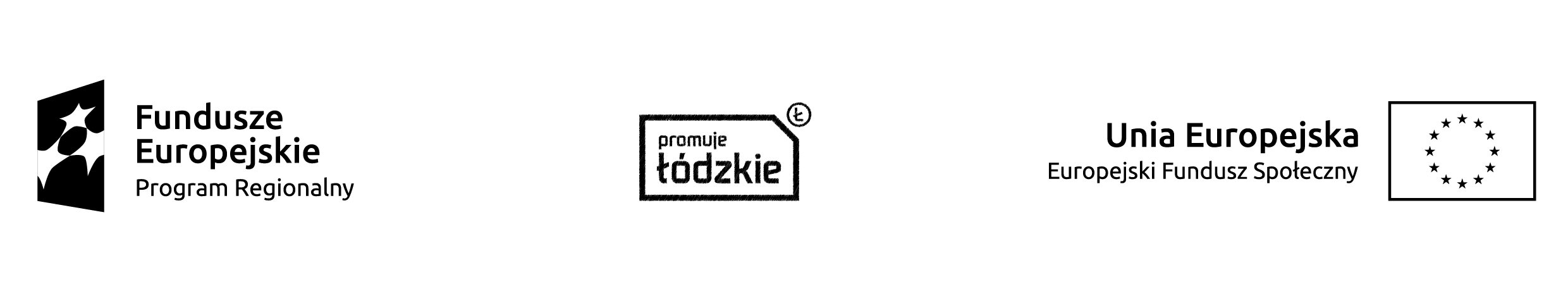 Projekt nr RPLD.11.03.01-10-0026/15 pn. „Doświadczony uczeń” współfinansowany 
ze środków Europejskiego Funduszu Społecznego w ramach Regionalnego Programu Operacyjnego Województwa Łódzkiego na lata 2014-2020 Załącznik Nr 4WYKAZ WYKONANYCH ZAMÓWIEŃ PODOBNYCH 
DO PRZEDMIOTU ZAMÓWIENIA (dotyczy zamówień zrealizowanych podczas ostatnich 3 lat przed dniem wszczęcia niniejszego postępowania)Wykaz składa:_____________________________________________________________________________________(NAZWA I ADRES SIEDZIBY WYKONAWCY)Niniejszy wykaz potwierdzamy załączonymi dowodami stwierdzającymi należyte wykonanie zamówień.                                                                                      .................................................................                                                                                         /Miejscowość, data i podpis Wykonawcy/                                                                                                                                                                                                                                                                                           Lp.Nazwa i adres ZamawiającegoOpiswykonanych pracMiejscewykonania pracTermin realizacjiWartośćusługi